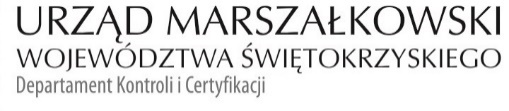 KC-I.432.70.2.2023						                        Kielce, dnia 18.12.2023 r. Powiat Jędrzejowski28 – 300 Jędrzejów, ul. 11 Listopada 83Szanowni Państwo,Przekazuję erratę do Informacji Pokontrolnej nr 12/N/VII/RPO/2023 z kontroli końcowej projektu                  nr RPSW.07.01.00-26-0009/17 pn. „e-Geodezja – cyfrowy zasób geodezyjny powiatów Buskiego, Jędrzejowskiego, Kieleckiego i Pińczowskiego” z prośbą o jej podpisanie i przekazanie jednego egzemplarza w terminie 14 dni   na adres Urzędu Marszałkowskiego Województwa Świętokrzyskiego w Kielcach.Z poważaniemZałączniki:Errata do Informacji Pokontrolnej nr  12/N/VII/RPO/2023 - (2 egzemplarze). Errata do Informacji Pokontrolnej nr 12/N/VII/RPO/2023 z kontroli końcowej projektu nr RPSW.07.01.00-26-0009/17 pn. „e-Geodezja – cyfrowy zasób geodezyjny powiatów Buskiego, Jędrzejowskiego, Kieleckiego 
i Pińczowskiego” realizowanego w ramach Działania 7.1 „Rozwój e-społeczeństwa”, 7 Osi priorytetowej „Sprawne usługi publiczne”.Działając na podstawie art. 25 ust. 4 ustawy z dnia 11.07.2014 r. o zasadach realizacji programów                                    w zakresie polityki spójności finansowanych w perspektywie finansowej 2014–2020, ( j.t. Dz.U. 2020r. poz. 818 ), IZ RPOWŚ na lata 2014-2020 poprawia oczywistą omyłkę występującą w części nr IV pn. „Ustalenie szczegółowe”:treść informacji pokontrolnej na s.34:Następstwem rozstrzygnięcia postępowania o udzielenie zamawiania publicznego było podpisanie  w dniu 05.10.2022 r.  umowy nr OKSO.272.4.2021 pomiędzy Beneficjentem  z Wykonawcą -  Top-Info sp. z o. o.                 z siedzibą w Kielcach. Wartość umowy -  68 040, 00 złotych (brutto).należy zmienić w sposób następujący:Następstwem rozstrzygnięcia postępowania o udzielenie zamawiania publicznego było podpisanie  w dniu 05.10.2022 r.  umowy nr ZP.273.4.2022 pomiędzy Beneficjentem  z Wykonawcą -  Top-Info sp. z o. o.                          z siedzibą w Kielcach. Wartość umowy -  68 040, 00 złotych (brutto).treść informacji pokontrolnej na s.35:Następstwem rozstrzygnięcia postępowania o udzielenie zamawiania publicznego było podpisanie w dniu               12 października 2022 r umowy  nr OKSO.273.5.2022 pomiędzy Beneficjentem a Wykonawcą - NCNETCOM sp. z o.o.  z siedzibą w Kielcach. Wartość umowy -  153 331,80 złotych brutto. należy zmienić w sposób następujący:Następstwem rozstrzygnięcia postępowania o udzielenie zamawiania publicznego było podpisanie w dniu               12.10.2022 r umowy  nr ZP.273.5.2022 pomiędzy Beneficjentem a Wykonawcą - NCNETCOM  sp. z o.o.                 z siedzibą w Kielcach. Wartość umowy -  153 331,80 złotych brutto. Kontrolujący:     IMIĘ I NAZWISKO:  Dariusz Kosela  ………………………………….IMIĘ I NAZWISKO:  Małgorzata Kowalczyk  ………………………………….IMIĘ I NAZWISKO:  Krzysztof Piotrowski-Wójcik  ………………………………….IMIĘ I NAZWISKO:  Jakub Sawa  ………………………………….										Kontrolowany/a:…………………………………